ISICELO SOBHALISO NJENGEQUMRHU LOLONDOLOZO		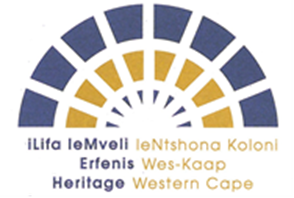 NGOKWECANDELO 25(1)(b) LOMTHETHO I-NATIONAL HERITAGE RESOURCES ACT (UMTHETHO 25 KA-1999) Amaxwebhu emakaNgeniswe kunye nesi SiceloUMgaqosiseko weQumrhu.Imizuzu yeNtlanganiso yoNyaka kaWonke-wonke yokuGqibela.Naziph na ezinye iinkcukacha ezongezelelekileyo ezimalunga nombutho enicinga ukuba ziya kuncedisa iCandelo leLifa leMveli leNtshona Koloni ukuba liqwalasele isicelo senu.Onke amaxwebhu kufuneka angeniswe eprintiwe yaye athunyelwe nangesixhobo sekhompyutha.IGAMA NEDILESI YOMFAKI-SICELOIgama neFani: Inombolo yesazisi yomfaki-sicelo: Inkampani:Idilesi:                                                                                                                                                  Ikhowudi yeposi:  Inombolo yeselula: 				Enye inombolo yefowuni:	I-imeyili: Inombolo yobhaliso yombutho (ukuba ikhona): ___________________________________________________________Inani lamalungu (ukuba ninalo): ________________________________________________________________________________________________________________________________________________________________________________________________________________________________________Isiqinisekiso somfaki-sicelo: Mna,_____________________________________	ndiyaqinisekisa ukuba indlela yokuziphatha kunye nezinto ezenziwa liqumrhu zihambelana nemithetho-sisekelo echazwe kwicandelo  5 nele-6 lomthetho iNational Heritage Resources Act, 1999 yaye ndiyazibophelela ekubeni ndiya kwazisa iCandelo leLifa leMveli leNtshona Koloni qho ngonyaka ngalo naluphi utshintsho kwiinkcukacha  ezinikezwe kwesi sicelo.Isignitsha yosihlalo wombutho (umfaki-sicelo) 	_________________________  Umhla: ____________________________INGXELWANA EMFUTSHANE YEENJONGO EZIMALUNGA NELIFA LEMVELI (EKUFUNEKA ZIHAMBELANE NOMGAQOSISEKO WEQUMRHU):  _________________________________________________________________________________________________________________________________________________________________________________________________________________________________________________________________________________________________________________________________________________________________________________________________________________________________________________________________________________________________________________________________________________________________AMAGAMA NEDILESI YABABAMBE IZIKHUNDLA KUNYE/OKANYE AMALUNGU EKOMITI ELO QUMRHU NESIKHUNDLA ESIBANJWE NGUMNTU NGAMNYEIgama neFani: Isikhundla kwiqumrhu: Idilesi:                                                                                                                                                  Ikhowudi yeposi:  Inombolo yeselula: 				Enye inombolo yefowuni:	I-imeyili: Igama neFani: Isikhundla kwiqumrhu: Idilesi:                                                                                                                                                  Ikhowudi yeposi:  Inombolo yeselula: 				Enye inombolo yefowuni:	I-imeyili: Igama neFani: Isikhundla kwiqumrhu: Idilesi:                                                                                                                                                  Ikhowudi yeposi:  Inombolo yeselula: 				Enye inombolo yefowuni:	I-imeyili: Igama neFani: Isikhundla kwiqumrhu: Idilesi:                                                                                                                                                  Ikhowudi yeposi:  Inombolo yeselula: 				Enye inombolo yefowuni:	I-imeyili: INGABA KULIXESHA ELINGAKANANI ELI QUMRHU LIKHONA: ____________________________________________________________  INKCAZELO ECHANEKILEYO YENDAWO ELIZA KUBA KUYO ELI QUMRHU:(fakani nemephu ecacileyo ekhomba lo mmandla uneli qumrhu) ________________________________________________________________________________________________________________________________________________________________________________________________________________________________________________________________________________________________________________________________________________________________________________________________________________________________________________________________________IZINTLU ZEMITHOMBO YELIFA LEMVELI IQUMRHU ELIFUNA UKUBANDAKANYEKA KUYO_________________________________________________________________________________________________________________________________________________________________________________________________________________________________________________________________________________________________________________________________________________________NCEDA UQAPHELE:Izicelo zithathwa njengamaxwebhu anokubonwa nguwonkewonke yaye zivulelekile ukuba uluntu lungaziphonononga. Ukuba ngaba ufuna ukuba isicelo sakho sibe yimfihlo, chaza izizathu zesicelo sakho kwiphepha elahlukileyo omawulingenise nesicelo.